        БАШҠОРТОСТАН РЕСПУБЛИКАҺЫ                                                      РЕСПУБЛИка БАШКОРТОСТАН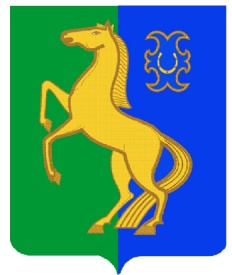                    ЙƏРМƏКƏЙ РАЙОНЫ                                                                   Администрация  сельского                                                                     МУНИЦИПАЛЬ РАЙОНЫНЫҢ  РəтамаҠ                                       поселения  Рятамакский  сельсовет                                ауыл  советы ауыл                                                                   муниципального  района                                    билəмəҺе  хакимиəте                                                                  Ермекеевский  район        452181, Рəтамаҡ а.,  Коммунистиҡ.ур.28                           452181 с. Рятамак, ул. Коммунистическая,28                         т. (34741) 2-66-37                                                                          т.(34741)2-66-37          ҠАРАР                                                                           ПОСТАНОВЛЕНИЕ09 сентябрь 2021 й.                         № 24                         09 сентября .Об утверждении Программы комплексного развития системы коммунальной инфраструктуры сельского поселения Рятамакский сельсовет муниципального района Ермекеевский  район Республики Башкортостан на 2021-2025 годыВ соответствии с Федеральным законом от 06 октября 2003 года № 131-ФЗ «Об общих принципах организации местного самоуправления в Российской Федерации», Федеральным законом от 30 декабря 2004 года № 210-ФЗ «Об основах регулирования организации коммунального комплекса», Градостроительным кодексом Российской Федерации, Бюджетным кодексом Российской Федерации, Уставом сельского поселения Рятамакский сельсовет муниципального района Ермекеевский  район Республики Башкортостан, п о с т а н о в л я ю:Утвердить программу комплексного развития системы коммунальной инфраструктуры сельского поселения Рятамакский сельсовет муниципального района Ермекеевский  район Республики Башкортостан на 2020-2025 годы.Настоящее постановление обнародовать на информационном стенде администрации и опубликовать на официальном сайте сельского поселения Рятамакский сельсовет муниципального района Ермекеевский  район Республики Башкортостан.Настоящее постановление вступает в силу со дня официального обнародования.И.о.главы сельского поселения                                                   Л.Р.Салимов Приложение к постановлению главы сельского поселения Рятамакский сельсовет муниципального района Ермекеевский  район Республики Башкортостан № 24 от  09.09.2021Программа комплексного развития систем коммунальной инфраструктуры сельского поселения Рятамакский сельсовет муниципального района Ермекеевский  район Республики Башкортостан на 2021-2025 годы1. Паспорт программы2. Анализ текущей ситуации и основные проблемы в сфере реализации Программы Одним из приоритетов национальной жилищной политики Российской Федерации и соответственно, администрации сельского  поселения Рятамакский  сельсовет  муниципального района Ермекеевский  район Республики Башкортостан является обеспечение комфортных условий проживания, доступности коммунальных услуг для населения. Решение острой проблемы улучшения условий проживания населения возможно через обеспечение объектами социальной и инженерной инфраструктуры. Природно-климатические условия сельского поселения, его географическое положение и рельеф создают относительно благоприятные предпосылки для проведения работ по благоустройству территорий, развитию инженерной инфраструктуры территории поселения.В настоящее время население поселения составляет 693 чел. В последние годы в поселении проводилась целенаправленная работа по благоустройству и социальному развитию сельского  поселения Рятамакский  сельсовет  муниципального района Ермекеевский  район Республики Башкортостан. В тоже время в вопросах благоустройства территории поселения имеется ряд проблем. Благоустройство населенных пунктов поселения не отвечает современным требованиям. Большие нарекания вызывают благоустройство и санитарное содержание дворовых территорий. По прежнему серьезную озабоченность вызывает состояние сбора, утилизации отходов, обеспечения населения водой, освещение улиц поселения. Работы по благоустройству населенных пунктов поселения не приобрели пока комплексного, постоянного характера. Несмотря на предпринимаемые меры, растет количество несанкционированных свалок мусора и бытовых отходов, отдельные домовладения не ухожены. Эти проблемы не могут быть решены в пределах одного финансового года, поскольку требуют значительных бюджетных расходов. Для решения проблем необходимо использовать программно-целевой метод. Комплексное решение проблемы окажет положительный эффект на  санитарно-эпидемиологическую обстановку, предотвратит угрозу жизни и безопасности граждан, будет способствовать повышению уровня их комфортного проживания.Конкретная деятельность по выходу из сложившейся ситуации  должна осуществляться в соответствии с настоящей  Программой.3. Цель (цели) и ожидаемые результаты реализации муниципальной программы.Основной целью  настоящей Программы является улучшение состояния коммунальной инфраструктуры, качества предоставления жилищно-коммунальных услуг и обеспечение комфортным жильем. При реализации данной программы администрация сельского  поселения Рятамакский сельсовет  муниципального района Ермекеевский  район Республики Башкортостан планирует достичь следующих целей:- повышение уровня внешнего благоустройства и санитарного содержания территории поселения;- обеспечение жителей населенных пунктов качественной питьевой водой, отвечающей санитарным требованиям;- обеспечение пожарной безопасности.4. Срок реализации Программы и источники финансированияРеализация Программы рассчитана на 2021-2025 годы.Источником финансирования Программы являются средства бюджета сельского поселения Рятамакский сельсовет муниципального района Ермекеевский  район Республики Башкортостан.Общий объем финансирования на реализацию Программы составляет 2500,0 тыс. рублей, в том числе по годам:- на 2021 год –  140,0  тыс. рублей;- на 2022 год –  260,0  тыс. рублей;- на 2023 год – 500,0  тыс. рублей;- на 2024 год – 600,0  тыс. рублей.- на 2025 год -  900,0тыс.рублейОбъемы финансирования Программы по мероприятиям и годам подлежат уточнению при формировании бюджета сельского поселения Рятамакский сельсовет муниципального района Ермекеевский  район Республики Башкортостан на соответствующий финансовый год.Перечень целевых индикаторов (показателей), характеризующих ежегодный ход и итоги реализации   Программы5. Мероприятия, предусмотренные ПрограммойДля обеспечения Программы на территории сельского поселения Рятамакский сельсовет муниципального района Ермекеевский  район Республики Башкортостан проводить следующие работы:- разработка схемы водоснабжения и водоотведения в населенных пунктах сельского поселения;- мероприятия по приобретению и ремонту мусорных контейнеров для сбора твердых бытовых отходов;- мероприятия по удалению сухостойных, больных и аварийных деревьев;- мероприятия по ликвидации несанкционированных свалок;- мероприятия по защите населения и территорий от чрезвычайных ситуаций.- содержание кладбищ сельского поселения.Перечень программных мероприятий, сроки их реализации, информация о необходимых ресурсах приведены в следующей таблице:6. Управление реализацией Программы и контроль за ходом ее исполненияЗаказчик осуществляет контроль за ходом реализации Программы, обеспечивает согласование действий по подготовке и реализации программных мероприятий, целевому и эффективному использованию бюджетных средств, разрабатывает и представляет в установленном порядке бюджетную заявку на ассигнование из местного бюджета и бюджетов других уровней для финансирования, а также подготавливает информацию о ходе реализации Программы за отчетный год.Контроль за Программой включает периодическую отчетность о реализации программных мероприятий и рациональном использовании исполнителями выделяемых им финансовых средств, качестве реализуемых программных мероприятий, сроках исполнения муниципальных контрактов.Исполнители программных мероприятий в установленном порядке отчитываются перед заказчиком о целевом использовании выделенных им финансовых средств.Корректировка Программы, в том числе включение в нее новых мероприятий, а также продление срока ее реализации осуществляется в установленном порядке по предложению заказчика, разработчиков Программы.7. Оценка эффективности реализации ПрограммыУспешная реализация Программы позволит:- Обеспечить централизованным водоотведением территорию всех населенных пунктов поселения;- Повысить уровень благоустройства населенных пунктов  сельского поселения Рятамакский сельсовет муниципального района Ермекеевский  район Республики Башкортостан;- Повысить степень удовлетворенности населения уровнем благоустройства;- Улучшить санитарное и экологическое состояние населенных пунктов.Наименование ПрограммыКомплексное развитие системы коммунальной инфраструктуры сельского  поселения Рятамакский  сельсовет  муниципального района Ермекеевский  район Республики Башкортостан (далее - Программа)Основание для разработки Программы- Федеральный закон от 06 октября 2003 года № 131 -ФЗ «Об общих принципах организации местного самоуправления в Российской Федерации»;- Федеральный закон от 30 декабря 2004 года № 210-ФЗ «Об основах регулирования тарифов организаций коммунального комплекса»; - Градостроительный   кодекс Российской Федерации от 29 декабря 2004 года № 190-ФЗ;- Бюджетный кодекс Российской Федерации;-Устав сельского поселения Рятамакский сельсовет муниципального района Ермекеевский  район Республики Башкортостан.Заказчик ПрограммыАдминистрация сельского поселения Рятамакский сельсовет муниципального района Ермекеевский  район Республики БашкортостанРазработчик ПрограммыАдминистрация сельского поселения Рятамакский сельсовет муниципального района Ермекеевский  район Республики БашкортостанОсновная цель Программы- Повышение уровня внешнего благоустройства и санитарного содержания территории сельского поселения;- Создание условий для приведения коммунальной инфраструктуры в соответствие со стандартами качества;- Активизация работ по благоустройству территории поселения в границах населенных пунктов, монтаж систем наружного освещения улиц населенных пунктов;- Создание комфортных условий жизнедеятельности на селе.Сроки и этапы реализации Программы2021-.г.Перечень основных мероприятий ПрограммыОрганизационные мероприятия программы изложены в ПрограммыИсполнители мероприятий ПрограммыАдминистрация сельского поселения Рятамакский сельсовет муниципального района Ермекеевский  район Республики БашкортостанОбъемы и источники финансирования ПрограммыОбъем финансирования программы в период на 2021 год и на период до 2025 года:всего –2400,0 тыс. руб.,в том числе:за счет средств республиканского бюджета- 2000,0 тыс. рублей,за счет средств бюджета поселения – 400,0 тыс. рублей.Контроль за реализацией ПрограммыКонтроль за реализацией Программы осуществляется главой сельского поселения Рятамакский сельсовет муниципального района Ермекеевский  район Республики БашкортостанОжидаемые конечные результаты реализации Программы1. Повышение уровня благоустройства территории сельского поселения Рятамакский сельсовет муниципального района Ермекеевский  район Республики Башкортостан;2. Улучшение санитарного и экологического состояния населенных пунктов;3. Привлечение молодого поколения к участию по благоустройству населенных пунктов.№ п/пНаименование целевого индикатораЕдиница измерениягодыгодыгодыгодыгоды2021202220232024202520251Обустройство контейнерных площадокшт.232Строительство водопроводных сетей км--№ п/пНаименование мероприятияИсточник финансированияОбъем бюджетных ассигнований, тыс. рублейОбъем бюджетных ассигнований, тыс. рублейОбъем бюджетных ассигнований, тыс. рублейОбъем бюджетных ассигнований, тыс. рублейОбъем бюджетных ассигнований, тыс. рублейОбъем бюджетных ассигнований, тыс. рублей202120222023202420251Разработка схемы водоснабжения и водоотведения в населенных пунктах сельского поселенияместный бюджет1Разработка схемы водоснабжения и водоотведения в населенных пунктах сельского поселенияРеспубли-канский бюджет2Строительство и ремонт водопроводных сетейместный бюджет2Строительство и ремонт водопроводных сетейРеспубли-канский бюджет3Улучшение систем наружного освещенияместный бюджет3Улучшение систем наружного освещенияРеспубли-канский бюджет4.Мероприятия по удалению сухостойных, больных и аварийных деревьев;местный бюджет4.Мероприятия по удалению сухостойных, больных и аварийных деревьев;Республи-канский бюджет5Мероприятия по ликвидации несанкционированных свалокместный бюджет5Мероприятия по ликвидации несанкционированных свалокРеспубли-канский бюджет6.Обустройство контейнерных площадокместный бюджет 6.Обустройство контейнерных площадокРеспубли-канский бюджет6.Обустройство пирсов для нужд пожаротушенияместный бюджет 6.Обустройство пирсов для нужд пожаротушенияРеспубли-канский бюджетВсего